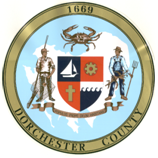 DORCHESTER COUNTY BOARD OF APPEALSJanuary 25, 2024Agenda The Dorchester County Board of Zoning Appeals will conduct a meeting on Thursday, January 25, 2024 at 6pm @ Government Office Building, Room 110, 501 Court Lane, Cambridge, MD 21613.Call to OrderIntroductions by ChairmanReading of scheduled cases:Other BusinessBOA Case #2784 Hodde: Special Exception, 3706 Elliott Drive, East New Market, MD (Zoned RR – Rural Residential) Special Exception to allow the construction of accessory structures greater than the footprint of the principal structure or as allowed by code. Overage requested = 1,419 sq. ft.BOA Case #2785 Wheatley Todd LLC, Richardson Road, Cambridge, MD (Zoned B2 - General Business) Variance to front, rear, and side yard setbacks. Variance requested:Front = 19’, for a resultant setback of 21’Side = 6.1’, for a resultant setback of 8.9’Rear = 34’, for a resultant setback of 6’.Other BusinessFor questions, please call Susan Webb, Director at (410) 228-3234.